Director Application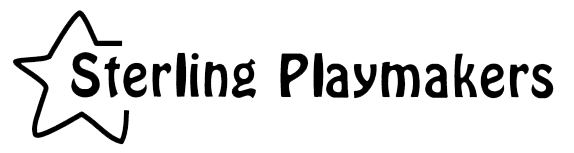 2023 Calendar YearSeason Selections: I am interested in directing the following show(s): *Performance locations are subject to change due to venue availability. If you select “Theatre” as a preferred venue, performances are held at Seneca Ridge Middle School or Sterling Middle School. **If you are submitting multiple proposals, please rank your proposals with number 1 being your first choice.Director Application2023 Calendar YearGeneral Show Information     Show Title _________________________________________________________________________________Musical        Music ___________________    Lyrics  ____________________     Book  ________________________Comedy	DramaGolden Age (pre 1970)ContemporaryPlay             Playwright  _______________________________ComedyDrama     Classic (pre 1920) ModernAlternative Type of Show (brief description)_________________________________________________________________Rights Holder (please ensure that performance rights for your show are available)Music Theatre InternationalConcord Theatricals (dba R&H Theatricals, Samuel French, and Tams-Witmark)Theatrical Rights WorldwideDramatists Play ServicesOther (specify) __________________________Time period of show setting per director’s vision (Indicate specific year)Ancient (pre 400 AD) ______Medieval / Middle Ages (400 AD - 1399) __________Renaissance (1400 - 1650) ____________Mid 17th - 18th Century (1650 - 1799)  __________19th Century (1800 - 1899) _____________20th Century (1900 - 1999) ____________21st Century (2000 - present):  ___________Length of Show90 minutes to 120 minutes with or without an intermission120 - 150 minutes with an intermission150 minutes +  with an intermissionOverall Cast Size ___________         How many:  Roles for women________  Roles for men_________   Roles for any gender__________   

Roles specifically written for BIPOC _________              Roles written for older(aged over 60) actors_______Roles for Children or Teens _______        Anticipated Ensemble Size range______Technical Difficulty  (Rate how difficult you feel the technical aspects may be from 1 to 10, 1 being the easiest)Set_____	Props_____	Lights_____	Sound_____	Special Effects____Please provide answers to the following questions for each application, add additional pages if needed. Sub-questions are provided to help you brainstorm rather than being required for every application. *If you are applying to direct Shrek the Musical*: We hope to involve children in the cast. Please explain the ways in which you plan to incorporate children. 1. What is your concept for the production?What is your concept or vision for the show? What excites you about it? Are there certain themes or scenes that you’d like to highlight with your vision? What parts of the show do you think benefit from a traditional approach?What do you see as the biggest challenge for this show? Why are you interested in directing this show?2. How do you envision the show’s technical requirements?What are your early thoughts on set design? Do you anticipate any particular lighting or sound effects at this stage? What are your plans for costumes? Is this an easy show to costume?Does your show lend itself to a traveling show or alternate venue production? If so, how would you adapt it for a traveling show or alternative venue?3. What is your approach to casting?How large a cast are you expecting? How do you see the age limitations within the script? Are there particular challenges to casting? How would you go about addressing those challenges? What is your approach to diversity/inclusion in casting? Does the script lend itself to gender-blind casting?4. Tell us about yourself.What have been your proudest moments working in community theatre? Do you have a particular style as a director? What did you learn from directing in the past or watching other directors?Is there anything else you’d like the Board to know about you or your proposed production?Washington Area Theatre Community Honors (WATCH) information
Sterling Playmakers was recently admitted into WATCH. The organization recognizes excellence in community theatre and organizes an annual awards ceremony at The Birchmere in Alexandria. Our individual productions will determine whether to submit their show for WATCH adjudication, with support and coordination from Sterling Playmakers Board member John Geddie. If you are selected as a director, are you interested in submitting your production for WATCH adjudication?YesNoNameAddressCity, State ZipPhoneEmail Instructions :
1. Fill out the form completely. 2. You may submit up to three proposals. The first page only needs to be submitted once, however the second and third page of the application must be completed for each proposal. 3. Please include in your proposal a short summary of the play or musical, and a character description list. This can be copied from the rights holder. If it is a new work, please also include a 10-15 page sample. 4. Attach a copy of your theatrical resume, including all positions you held for the productions. Include the name of the group that sponsored the show, the year it performed, and the type of production (e.g., musical, full-length, one act, scene, etc)5. Send the completed form and resume by March 1st, 2022 to Sterling Playmakers via email to director@sterlingplaymakers.org or mail Director Selection, P.O. Box 1611, Sterling, VA 20167. Forms postmarked after the deadline will not be considered.6. After reviewing the applications, the Playmakers Board of Directors may send you questions regarding your show concept. A prompt response is appreciated. If selected as a finalist, you will be asked to make a short presentation of your concept and directorial approach. You will be contacted with a specific time and location for the meeting, or a zoom invitation.7. Directors will need to be members of Sterling Playmakers if selected. Membership forms are available at www.sterlingplaymakers.org. Show TitlePlay or Musical?Original  work?Anticipated Location* Time SlotRank**Shrek the MusicalMusicalNoPotomac Falls High SchoolSummer 2023, 9 performancesShow TitlePlay or Musical?Original  work?Preferred Venue*Time Slot/6 performances___ Theatre___ Alternative    ___  Early Spring      ___  Early Fall ___  Late Spring       ___  Late Fall___ Theatre___ Alternative   ___  Early Spring      ___  Early Fall ___  Late Spring       ___  Late Fall___ Theatre___ Alternative     ___  Early Spring      ___  Early Fall ___  Late Spring       ___  Late Fall